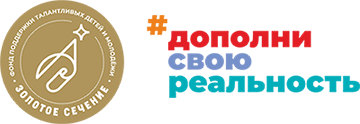 Кураторам МОУважаемые кураторы!Благодарим Вас за активную работу с Отделом дистанционного обучения Фонда «Золотое сечение».Близится конец учебного года. В школах – это время контрольных мероприятий. В этой связи Фонд «Золотое сечение» предлагает бесплатную помощь по повторению сложных тем, разборам заданий по основным дисциплинам, а также в написании проекта.Как и обещали, с переходом на новую базу в 2022 году были обновлены все курсы по физике, математике, химии, биологии, информатике, астрономии по всем уровням программы школы. Эти курсы могут стать хорошим помощником для учителей-предметников в освоении трудных тем. К тому же, если ученики почувствуют себя более подготовленными, то могут участвовать в Олимпиадном движении в дальнейшем. Белые пятна у ребят всегда есть. Обычно их приходится покрывать через репетиторов, а это финансовые затраты. На предлагаемых курсах ученики совершенно бесплатно могут задать вопросы на любые темы по дисциплине и получить обстоятельный ответ. Обратная связь всегда есть.Немаловажно то, что, обучаясь на наших курсах, ребята могут неоднократно пересматривать материал, чтобы до конца разобраться в теме. А уроки всегда ограничены во времени также, как и учителя.В связи с этим, прошу Вас обязательно донести данную информацию до учителей-предметников, чтобы они поработали с учащимися и проследили за тем, чтобы ребята записались на нужные курсы для совместной работы. А также мы принимаем любые предложения от преподавателей и учеников по темам, на которые следует обратить внимание на наших курсах. Кроме этого, Приказ № 286,287 от 31.05.2021 об утверждении новых ФГОС для начального и основного общего образования гласит, что в школах вводится обязательная проектная работа для учеников. В Фонде «Золотое сечение» открыт курс «Проектная деятельность школьников» для 7-11 классов.Обучаясь на этом курсе 1 раз в неделю в течение 2 месяцев, любой ученик сможет под руководством опытных педагогов выполнить проект и подготовить его к защите на должном уровне, получив опыт для следующих проектов.Кроме этого, ребята смогут с лучшими проектами выйти на более высокий уровень защиты на сменах «Золотого сечения» и далее в «Сириусе». А участие в таких мероприятиях повышает и рейтинг школы.Прошу донести данную информацию до всех ребят и руководителей проектов, а также оказать помощь в регистрации учеников на данном курсе.Мы не стоим на месте. В настоящее время космос интересен  всем. На сайте дистанционного обучения размещен новый курс для любознательных «Астрономия и планетология».https://zsfond.ru/program/astronomiya-i-planetologiya/ Как Вам известно, Фонду «Золотое сечение»  в этом году исполнилось 5 лет. Все эти годы мы занимаемся выявлением и поддержкой талантливой молодежи, которая интересуется наукой. На сайте дистанционного обучения вышел новый цикл открытых лекций о будущем науки в цикле «Прометеи от науки».https://zsfond.ru/otlichnoe-mesto/prometei-ot-nauki/ Общая информация.Напоминаем, что зарегистрироваться и пройти обучение можно на любой курс в любое время в течение 2022 года. По окончанию курса ученики получают сертификат.В случае, если ученики уже проходили любой  курс, но были не очень успешны, у них всегда есть возможность пройти его заново.Ссылка на дистанционный сайт: https://elearn.zsfond.ru/ . Ссылка на инструкцию для прохождения курсов: https://disk.yandex.ru/i/MBUQajtLw99s5A  По окончанию обучения Ваши ученики:1. Получат полезные навыки при выборе своей будущей профессии, базовые компетенции для проектной деятельности и научно-поисковых исследований абсолютно бесплатно;2. Смогут подготовиться к школьному и муниципальному этапу ВСОШ, включая базовую подготовку к ЕГЭ;3. Получат дополнительную возможность для попадания на образовательные смены Фонда «Золотое сечение» в ЗОЦ «Таватуй» и образовательные программы в ОЦ «Сириус».По всем вопросам пишите на почту: k.pavlov@zsfond.ru Информацию о выходе новых курсов будем сообщать по мере выхода. Следите за информацией. Успехов Вам!Исполнитель: методист ОДО Шурыгина Наталья Анатольевна8-912-60-101-70  gamayn11@mail.ru 